VSIA “Slimnīca “Ģintermuiža””STARPPERIODU VADĪBAS ZIŅOJUMSpar 2023. gada 9 mēnešiem (01.01.-30.09.)VSIA “Slimnīca “Ģintermuiža”” (turpmāk – Slimnīca vai Sabiedrība) ir Latvijas Republikas Veselības ministrijas pārraudzībā esoša valsts kapitālsabiedrība.Saskaņā ar Latvijas Republikas Ministru kabineta 2004.gada 13.aprīļa noteikumu Nr.286 “Veselības ministrijas nolikums” 25.7.punktu Veselības ministrija ir Sabiedrības valsts kapitāla daļu turētājs. Atbilstoši Publiskas personas kapitāla daļu un kapitālsabiedrību pārvaldības likuma 12.panta noteikumiem paredzētos kapitāla daļu turētāja pārstāvis ir Veselības ministrijas valsts sekretārs.Saskaņā ar Sabiedrības Statūtiem Sabiedrības galvenie darbības veidi ir slimnīcu darbība (NACE klasifikācijas kods 86.10); Izglītība (85); Veselības aizsardzība (86); Ārstu un zobārstu prakse (86.2); Pētījumu un eksperimentālo izstrāžu veikšana dabas zinātnēs un inženierzinātnēs (72.10); Sociālā aprūpe ar izmitināšanu (87), Sociālā aprūpe bez izmitināšanas (88) u.c.Sabiedrības pārskata perioda valdes loceklis ir Artūrs Bērziņš.2023.gadam ir izvirzīts mērķis turpināt attīstīt diennakts stacionārās veselības aprūpes pakalpojumus psihiatrijā un narkoloģijā,  piedāvājot pacientam individualizētu, mūsdienīgu, efektīvu un dzīves kvalitātes uzlabojošu kompleksu ārstniecības procesu. Rīcības virzieni – uzsākt izstrādāt rehabilitācijas pakalpojumu programmu pacientiem (bērniem un pusaudžiem) ar dubultdiagnozēm, kuras var izraisīt uzvedības un psihiskās veselības traucējumus; ieviest pacientu aptauju - pacientu pieredzes ziņojumi par apmierinātību par saņemto ārstēšanu veselības aprūpe pakalpojumu kvalitātes izvērtēšanā un uzlabošanā; medicīniskās rehabilitācijas pakalpojuma psihiatrijā izveide un aprobācija gerontopsihiatrijas pacientiem un pacientiem, kuri ievietoti ar tiesas lēmumu. Papildus ārstniecības procesa pilnveidošanas aktivitātēm budžets paredz “zaļā kursa “aktivitātes – saules paneļu elektrostacijas un pieguļošās teritorijas labiekārtošanas izbūvi un videi draudzīgu automašīnu iegāde pacientu/klientu pārvadāšanai - nulles izmešu automašīnas iegāde pacientu/klientu ( 8+1) vietas) pārvadāšanai.Pārskata perioda Sabiedrības darbības aprakstsPārskata periodā sabiedrība sniedz sekojošus pakalpojumus:Stacionārie veselības aprūpes pakalpojumi:Psihiatriskā palīdzība pieaugušajiem un bērniemNarkoloģijaObligātā narkoloģiskā palīdzība bērniem pēc bāriņtiesas lēmumaNarkomānu rehabilitācija stacionārā pieaugušajiem un bērniemMinesotas programma stacionārāSekundārās ambulatorās veselības aprūpes pakalpojumi:Neiroelektrofizioloģiskie funkcionālie izmeklējumiPsihiatrijas slimnieku ārstēšana psihiatriskā profila dienas stacionārā pieaugušajiem un bērniemMetadona aizvietojošās terapijas kabineta pakalpojumiPsihologa (Metadona aizvietojošās programmas ietvaros) pakalpojumiSpeciālistu pakalpojumi psihiatrijā un narkoloģijāTiesu psihiatriskā un psiholoģiskā ekspertīzeAutiska spektra traucējumu psiholoģiskās diagnostikas pakalpojums (ADOS tests) bērniem līdz 18 gadu vecumam Agrīnās intervences pakalpojums bērniem līdz 6 gadu vecumamaRezidentu apmācība psihiatrijā un narkoloģijāSociālā aprūpe un sociālā rehabilitācija:Ilgstošā sociālā aprūpe un sociālā rehabilitācija personām ar smagiem garīga rakstura traucējumiemSociālās rehabilitācijas pakalpojumi no psihoaktīvām vielām atkarīgiem pieaugušām personāmNo 2023. gada 1.janvāra ir pieejamas šādas nodaļas (kopā 269 gultu vietas):1.akūtā psihiatrijas nodaļā – 60 vietas2.akūtās psihiatrijas nodaļā – 30 vietas3.akūtā psihiatrijas nodaļa – 30 veitasNeirožu nodaļa – 24 vietasHroniskās psihiatrijas nodaļā – 36 vietasNarkoloģiskā profila pacientiem:narkoloģija – 19 vietas;obligātā narkoloģiskā palīdzība bērniem pēc bāriņtiesas lēmuma – 1 vieta;Minesotas programma stacionārā – 10 vietas;narkomānu rehabilitācija pieaugušajiem – 5 vietas;narkomānu rehabilitācija stacionārā bērniem – 5 vietas;Gerontopsihiatrijas nodaļā – 24 vietas;Bērnu psihiatrijas nodaļā – 20 vietasUzņemšanas nodaļā ar 5 observācijas gultas vietām.Dienas stacionārs nodrošina 11 vietas pieaugušajiem un 6 vietas bērniem psihiatrijā.Nefinanšu mērķu  rezultatīvie rādītājiSabiedrības finanšu darbības rezultātiPārskata perioda neto apgrozījums ir 9 miljoni euro, tas, salīdzinot ar 2022.gada pārskata periodu, ir  par 301 543 euro vairāk, bet  par 29 148 euro mazāk kā 2023.gadā plānots.Valsts apmaksātu veselības aprūpes pakalpojumu ieņēmumu īpatsvars kopējos Sabiedrības ieņēmumos sasniedz  80%, bet valsts apmaksāti sociālās aprūpes un sociālās rehabilitācijas pakalpojumu ieņēmumi 14%. Ieņēmumi, euro (01.-09.mēnesis)2022.gadā pārskata periodā tika saņemts gatavības režīma nodrošināšanas kompensācijas maksājums par 2021.gada 4.ceturksni 192 606 euro apmērā. Ja neņem vērā kompensācijas maksājumu, tad pārskata gadā ieņēmumi no stacionāro veselības aprūpes pakalpojumu sniegšanas ir pieauguši par 22 637 euro. Tas pamatā saistīts ar tarifa palielināšanu no 01.04.2023. (no 79.05 euro uz 88.84 euro; +12.3%). No 2023.gada 1.janvāra LM par ilgstoša sociālās aprūpes un sociālās rehabilitācijas pakalpojumu sniegšanu ir palielinājis klienta dienas tarifu +10.9% ( no 36.58 euro uz 40.57 euro), kopumā, salīdzinot ar 2022.pārskata periodu, ieņēmumi pieauguši par 162 467 euro.No 01.08.2023. sabiedrība saņēmusi finansējumu par pacientu ēdināšanas izdevumu pieaugumu segšanu 21 362 euro apmērā.Sabiedrības pārskata perioda kopējie izdevumi ir 9.2 milj.euro, tas ir vairāk kā 0.5 miljoni euro, salīdzinot ar 2022.gadu, bet, salīdzinot ar budžeta plānu- par 369 911 euro mazāk. Izdevumi, euroAr 2023.gada 1.aprīli sabiedrībā nodarbinātajiem ir palielināta mēnešalga- māsu palīgiem +13%, pārējiem +10%. Salīdzinoši ar plānoto, novirze izdevumu postenī Atalgojums ir +245 708 euro, jo budžeta plāns koriģēts atbilstoši iepriekšējo gadu novērotai darbinieku ilgstošai darba nespējai, kas pārskata gadā tomēr ir atšķirīga un darba algas fonda ietaupījumu nenodrošina. Darba algas fonda apjomu ietekmē arī slodžu palielināšana atsevišķām amatu grupām- sanitāri, psihologi, aprūpētāji un funkcionālie speciālisti un darbinieku kvalifikācijas paaugstināšana.Izdevumi pakalpojumiem pieauguši , salīdzinot ar iepriekšējo gadu, tas skaidrojams ar apkures izdevumu pārklasifikāciju no iegādātajām precēm ( dabasgāze) uz siltumenerģijas pakalpojuma iepirkumu no 09.2022. SIA Gren Jelgava.  Kopumā energoresursu iegāde pārskata periodā, salīdzinot ar 2022.gadu, pieaugusi par 39 467 euro, bet, salīdzinot ar 2019.gada pārskata periodu,- pieaugums par 128 843 euro – par 40% ir pieaugušas elektroenerģijas izmaksas, bet par siltumenerģiju izmaksas pieaugums pārsniedz divas reizes.Ar 14.09.2023. ir saņemta AS Sadales tīkli atļauja par Saules paneļu elektroenerģijas ražošanas uzsākšanu, reāli uzsākts 18.septembrī, kopā saražotas 13 626.17 kWh, t.sk. pašpatēriņš 6474.17 kWh, nodots tīklā 7152 kWh, ietekme uz Saules paneļu elektrostacijas atmaksāšanos periodu 2125.57 euro.Energoresursu faktisko izdevumu pieaugums 2023.gada pārskata periodā Nozīmīgs izmaksu pieaugums vērojams pārtikas produktu iegādē – 2023.gada pārskata periodā izmaksas vidēji  uz vienu gultudienu ir 2.92 euro, 2022.gadā 2.47 euro, savukārt 2019.gada periodā 1.69 euro . Absolūtā izteiksmē- izmaksas 244 544 euro – 211 042 euro un 187 601 euro, tātad izmaksu pieaugums pret 2019.gadu ir 56 943 euro.Sabiedrības pārskata perioda saimnieciskās darbības rezultāts ir zaudējumi 120 126  euro apmērā (  Atsevišķi pa ceturkšņiem – 3.ceturksnī peļņa 41 818 euro; 2.ceturksnī peļņa 67 949 euro; 1.ceturksnī zaudējumi 229 893 euro ), 2022.gadā -peļņa 549 696 euro; 2021.gadā peļņa ir 312 179 euro, bet plāns – peļņa 247 047 euro. Novirze no plāna saistīta ar UIN maksājumu un no bilances izslēgto zemes gabalu vērtību, kopā 127 943 euro. Ja kapitālsabiedrībai NVD būtu apmaksājis visu sniegto veselības aprūpes pakalpojumu apjomu (130 507 euro), tad kapitālsabiedrībai pārskata periodā būtu peļņa 138 324.Salīdzinot 2023.gadu ar iepriekšējo gadu, var secināt, ka ir būtiskas novirzes bruto pelņas rādītājā ( 2023.gadā 439 503 euro; 2022.gadā 940 423 euro, 2021.gadā 721 224 euro). Sabiedrības naudas plūsmā naudas līdzekļu atlikums pārskata perioda beigās samazinājies par 923 542 euro , salīdzinot ar 2023.gada sākumu, bet pret plānu novirze par 490 054 euro (plānots 1 874 720 euro). Naudas plūsmu būtiski ietekmē dalībnieku sapulces lēmums par dividenžu izmaksu no 2022.gada peļņas, kā arī tam saistošo UIN maksājums. Vairāku gadu finanšu līdzekļu uzkrājums no īstenotiem ES projektiem tika paredzēts slimnīcas turpmākajiem attīstības projektiem, tai skaitā zaļajiem (vides) projektiem. Šobrīd slimnīca pārskata investīciju plānu. Kopā dividendes un UIN  naudas plūsmu neplānoti samazina  par 428 825 euro. Ja netiktu veikti šie maksājumi, tad naudas līdzekļu atlikums būtu plānotajā apjomā.Salīdzinot ar 2022.gada pārskata periodu samazinājušies debitoru parādi (-98 694 euro), ko pamatā veido norēķini ar NVD par sniegtajiem stacionārajiem veselības aprūpes pakalpojumiem.Plānotais kopējais likviditātes rādītājs pārskata periodā ir 1.84, 2022.gadā -2.11; 2021.gadā – 1.85, pārskata periodā faktiski – 1.61. Likviditāti ietekmē apgrozāmo līdzekļu samazinājums.Ieguldījumi Sabiedrības infrastruktūrāKopā Sabiedrība pārskata periodā ir veikusi ilgtermiņa ieguldījumus 361 177 euro (2022.gada salīdzināmā periodā 126 090 euro ) apmērā (saskaņā ar naudas plūsmu), tai skaitā nepabeigtā būvniecība 5663 euro (Būvniecības ieceres dokumentācijas izstrāde objektam “Saules elektrostacijas parkam piegulošās teritorijas infrastruktūras labiekārtošana”, būvniecības iecere gerontopsihiatrijas pacientu rehabilitācijas telpu Zaļā elpa būvniecībai, 750.20 euro (topogrāfiskā uzmērīšana).  Pārskata periodā veikta bruģa seguma atjaunošana pie Uzņemšanas nodaļas 20 900 euro apmērā, kā arī Saules paneļu elektrostacijas izbūve 292 107 euro apmērā. Saules paneļu elektrostacijas ekspluatācijā nodošanas termiņš ir 09.2023., bet atlikušais līguma maksājums 16 877.11 euro plānots 10.2023. Kopējā Saules paneļu elektrostacijas bilances uzskaites vērtība ir 355 329.09 euro, derīgās lietošanas laiks 25 gadi, gada amortizācijas ietekme uz peļņas vai zaudējumu aprēķinu ir 14 213 euro.Ieguldījumi, euroPārskata gada budžeta plāns paredzēja “Saules elektrostacijas parkam piegulošās teritorijas infrastruktūras labiekārtošana” būvniecību.  Tomēr šī pasākuma īstenošana un arī citu pamatlīdzekļu  iepirkumi tika ierobežoti sakarā ar būtiskām kapitālsabiedrības finanšu plūsmas izmaiņām- lēmumu par dividenžu izmaksu no 2022.gada peļņas ( 343 060 euro) un UIN 85 765 euro. Kapitālsabiedrība, saskaņā ar VM vēstuli “Par zemes gabalu virzīšanu uz atsavināšanu”, no bilances izslēdza divus zemes gabalus, kuri nebija nepieciešami saimnieciskās darbības veikšanai :- zemes vienība kadastra apzīmējums  09000080534, 0.3131 ha, uzskaites vērtība  22 635.04 euro;- zemes vienība kadastra apzīmējums 09000080540, 0.3651 ha, uzskaites vērtība 19 543.15 euro.Veselības aprūpes pakalpojumu īstenošanaSlimnīca, saskaņā ar noslēgto līgumu ar Nacionālo veselības dienestu, saņem fiksēto maksājumu par uzņemšanas nodaļas darbību un piemaksu par observācijas gultu uzturēšanu. Pārskata periodā 2738 (2022.gadā 2719; 2021.gadā 2393) pacienti vērsušies uzņemšanas nodaļā pēc medicīniskās palīdzības, no tiem 156 (2022.gadā 153; 2021.gadā 98) sniegta neatliekamā medicīniskā palīdzība un tie novirzīti turpmākai ambulatorai ārstēšanai. 144 (2022.gadā 68; 2021. gadā 121) pacientiem nodrošināts observācijas pakalpojums, no tiem 54 pēc observācijas stacionēti diennakts stacionārā. Diennakts stacionāra līguma izpildePārskata periodā slimnīcā, salīdzinot ar 2022.gadu, ārstēto pacientu skaits psihiatrijā  kopā ir līdzīgs, nedaudz pārskata gadā samazinājies pacientu skaits narkoloģijā.Pārskata periodā beigās nav apmaksāts 111 186.41 euro (2023.gada 6 mēnešos 91 439.13 euro;  3 mēnešos neapmaksātais 207 745.62 euro ) par veselības aprūpes pakalpojumu sniegšanu un 11 686 euro (2023.gada 6 mēnešos 5560 euro; 3 mēnešos -15 583 euro) pacientu iemaksa kompensācija par atbrīvotajām pacientu kategorijām:10 pacientu ārstēšana programmā “Narkoloģija” (5935.10 euro +204 euro);37 pacientu ārstēšana programmā “Psihiatriskā palīdzība, tai skaitā pēc tiesas lēmuma” (105 251.31 euro +11 482 euro);Medicīniskā rehabilitācija psihiatrijā stacionārāPārskata periodā psihiatrisko medicīnisko rehabilitāciju pabeiguši un NVD apmaksāta 802 pacientu rehabilitācija, tas ir 43% no visiem diennakts stacionārā ārstētajiem pacientiem psihiatrijā, salīdzinoši 2022.gadu apjoms ir identisks. Rehabilitācijas kursa plāna mērķi sasnieguši 312 pacienti, 408 pacientiem rehabilitācijas kursa mērķis sasniegts daļēji, 16 pacientiem rehabilitācijas kursa mērķis nav sasniegts un 11 pacienti rehabilitāciju pārtraukuši pēc savas iniciatīvas. No visiem rehabilitācijas pakalpojumu saņēmušiem 184 pacienti ir bērni.Par rehabilitāciju psihiatriskā profila pacientiem par periodu no 01.2023. līdz 08.2023. samaksāts 236 020.56 euro ( 2022.gadā 201 295.26 euro), novirze no plāna -8493.44 euro.Diennakts stacionārā 2023.gada 9 mēnešu periodā multiprofesionālās rehabilitācijas komandā bija nodarbināti 23 speciālisti, no tiem 6 psihologi, 4 fizioterapeiti, 2 ergoterapeiti, 2 vizuālās plastikās mākslas terapeiti, 3 deju un kustību terapeiti, 3 mūzikas terapeiti, 2 drāmas terapeiti un 1 audiologopēds. Pilnas slodzes darbs diennakts stacionārā praktiski ir tikai 2 fizioterapeitiem, 2 ergoterapeitiem un 1 psihologam, pārējiem ir summētais darba laiks, līdz ar to ir arī atšķirīgas slodzes, sākot no  0,25 līdz 0,9. Drāmas terapeitam un deju un kustību terapeitam ir palielinājusies darba slodze, jo ir uzsākts sniegt maksas pakalpojumus tiem pacientiem, kuri iepriekš mākslas terapiju ir saņēmuši, ārstējoties diennakts stacionārā. Paplašinot mērķauditorijas pacientu klāstu, speciālistiem ir palielinājusies darba slodze līdz pilnai slodzei. Tāpat maksas pakalpojumus ir uzsākusi sniegt vizuāli plastiskās mākslas terapeite. Tabulā “Speciālistu pieejamība” ir atspoguļota  multiprofesionālās rehabilitācijas komandas speciālistu sadalījums diennakts stacionārā, dienas stacionārā un ambulatori.Speciālistu pieejamība*mākslas terapeiti, kuri turpina sniegt pakalpojumus par maksu pacientiem pēc izrakstīšanās no diennakts stacionāra.Diennakts stacionārā darbam ar pieaugušām personām multiprofesionālās rehabilitācijas komandā 2023.gada 9 mēnešu periodā bija nodarbināti 16 speciālisti – nodrošinot pakalpojumu sniegšanu neirožu, subakūtās psihiatrijas, trijās akūtajās nodaļās un gerontopsihiatrijas nodaļā. Iepriekš minētajās nodaļās kopumā ir nodarbināti 4 psihologi, t.sk., viens psihologs specializējies tieši  kognitīvi biheiviorālā terapijā (KBT), 3 fizioterapeiti, 2 deju un kustību terapeiti, 2 drāmas terapeiti (tikai viens speciālistiem pakalpojumu sniedz gerontopsihiatrijas nodaļā), 2 mūzikas un vizuālās plastikas terapeiti un 2 ir ergoterapeiti, kur viens no speciālistiem pakalpojumus sniedz arī bērnu psihiatrijas nodaļā.Savukārt bērnu psihiatrijas nodaļā multiprofesionālās rehabilitācijas komandā 2023.gada 9 mēnešu periodā bija nodarbināti 8 speciālisti, no kuriem 1 mūzikas terapeits, 1 deju un kustību terapeits, 1 fizioterapeits, 1 drāmas terapeits un 1 audiologopēds, 2 psihologi, kā arī 1 ergoterapeits, kurš strādā visā stacionārā ārstniecības iestādē. Kopumā rehabilitācijas pakalpojumi stacionārā darbam ar pieaugušām personām tiek nodrošināti visas nedēļas garumā, t.sk., brīvdienās. Brīvdienās rehabilitācijas pakalpojumus sniedz 4 multiprofesionālās komandas speciālisti – psihologs (KBT terapija), vizuālās plastiskās mākslas terapeits, drāmas terapeits un deju un kustību terapeits.  Apvienotā mākslas terapijas grupa tiek organizēta, iekļaujot pacientus ar līdzīgiem funkcionālajiem traucējumiem un pēc nepieciešamības.Multiprofesionālās rehabilitācijas komanda regulāri organizē atbalsta un / vai atvērtas grupas. Nedēļas ietvaros tiek nodrošinātas psihologu atbalsta grupas, fizioterapijas grupas, t.sk. – nūjošana, relaksācijas grupas, vizuālās plastikās mākslas grupa. Sniegtās grupas aktivitātes ir attēlotas “Grupu aktivitātes” attēlā. Zaļā krāsā iezīmētās aktivitātes tiek sniegtas multiprofesionālās komandas ietvaros, savukārt zilās krāsas aktivitātes nodrošina sporta un fizisko pulciņu audzinātāja, kas papildus ikdienas rehabilitācijas manipulācijām nodrošina fiziskās aktivitātes dažādu nodaļu pacientiem.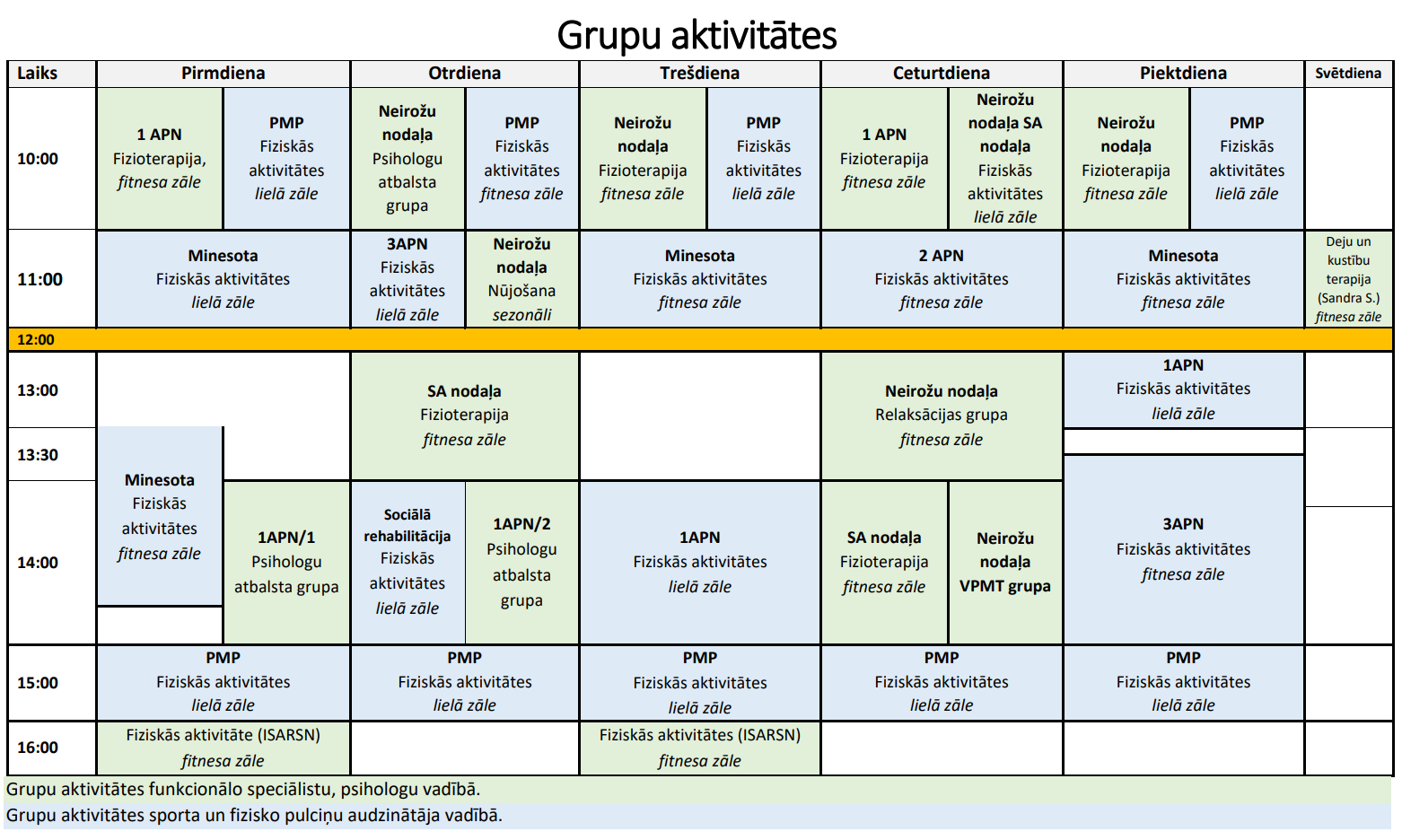 Neirožu nodaļai multiprofesionālās rehabilitācijas komanda nodrošina - 4 fizioterapijas grupas, 1 vizuāli plastiskās māksla grupa, 1 psihologu atbalsta grupa nedēļā. Salīdzinot ar iepriekšējo periodu, fizioterapijas piedāvātas grupu aktivitātes ir skaitliski palielinājušās, jo vasaras mēnešos tiek nodrošināta arī nūjošanas aktivitāte.Subakūtās psihiatrijas nodaļai multiprofesionālās rehabilitācijas komanda nodrošina - 2 fizioterapijas grupas nedēļā. Salīdzinot ar iepriekšējo periodu ir atceltas vizuāli plastiskās mākslas terapijas un psihologa atbalsta grupas, šiem pacientiem šīs aktivitātes tiek sniegtas kā individuālas nodarbības. 1. akūtās psihiatrijas nodaļai multiprofesionālās rehabilitācijas komanda nodrošina - 2 fizioterapijas grupas, 2 psihologu atbalsta grupa nedēļā. Pārējās nodaļas rehabilitācijas darbs tiek organizētas individuālās nodarbībās jeb sesijās. Salīdzinot ar iepriekšējo periodu – grupu norises plāns ir bez izmaiņām. 2. un 3. akūtās psihiatrijas nodaļai multiprofesionālās rehabilitācijas komanda ir uzsākusi individuālu rehabilitācijas pakalpojumu sniegšanu. Kā arī gerontopsihiatrijas nodaļā regulāri tiek nodrošināti tikai drāmas terapeita pakalpojumi.Bērnu psihiatrijas nodaļā pakalpojumi pārsvarā tiek sniegti individuāli, nodrošinot individuālu pieeju katram bērnam. Kopumā rehabilitācijas pakalpojumi tiek nodrošināti praktiski darba dienas ietvaros.Medicīniskās rehabilitācijas pakalpojumu daudzveidības palielināšanai pacientiem tiek piedāvāta iespēja iesaistīties dozētās pastaigas individuāli vai grupā. Lai motivētu un iedrošinātu pacientus iesaistīties fiziskajās aktivitātēs tika izveidots dozēto pastaigu maršruts un izstrādāts informatīvs buklets atzīmju veikšanai. Tika iezīmēti horizontālie marķējumi uz seguma un uzstādīti vertikāli apzīmējumi. Aktivitātes veikšana notiek ārstniecības un ārstniecības atbalsta personas uzraudzībā/ pārraudzībā.Diennakts stacionārā darbā ar pieaugušajām personām tika ieviesta Ārsta Biroja lietošana pacientu pieraksta plānošanai, pacientu pieraksta laika pārklāšanās samazināšanai, mērķtiecīgākas manipulācijas izveidei, kā arī papildus informācijas pieejamībai attiecībā uz pacienta diagnozēm un citu speciālistu slēdzieniem. Līdz ar Ārsta Biroja ieviešanu arī nodaļām ir atvieglots ikdienas darba process ikdienas grafika sagatavošanā par pacientiem paredzētajām medicīniskās rehabilitācijas nodarbībām. Kopumā tika realizētas vairākas jaunas aktivitātēs saistībā ar speciālistu ikdienas darbu un pacientu ikdienas nodarbībām:ieviesti maksas pakalpojumi tiem speciālistiem, kuri strādā diennakts stacionārā un ar konkrētiem pacientiem jau ir izveidojuši terapeitiskās attiecības, līdz ar to pēc izrakstīšanās no stacionāra pacientiem var turpināt terapija pie sev zināmiem terapeitiem;izveidota fizisko aktivitāšu veikšanas vieta ar apzīmējumu mērķtiecīgai to pielietošanai nodarbību un ārpus nodarbību laika;ieviests Ārsta biroja lietošana multiprofesionālās rehabilitācijas speciālistiem darbā ar pieaugušām personām, veicot plānošanas aktivitātesieviests jaunā parauga rehabilitācijas plāna pielietošana visās slimnīcas nodaļās.Multiprofesionālās rehabilitācijas komandas speciālisti kopā ar slimnīcas ārstiem (A.Blekte, M.Gēbele) 2023.gadā 9.jūnijā  piedalījās Sarunu festivālā Lampa, kuras galvenais mērķis bija rast ieskatu modernā psihiatriskā ārstēšanā, veicinot sabiedrības sociālās stigmas un aizspriedumu mazināšanos, indivīdu vai sociālo grupu psihiskās veselības, sociālās labklājības un dzīves kvalitātes uzlabošanos. Diskusijas nosaukums "No trako krekla līdz individuālai pieejai".  Dalība festivālā notika sadarbojoties ar Labklājības ministriju un VSIA "Strenču psihoneiroloģiskā slimnīca".Pasākumā tika ilustrēts gadījums no dzīves, iesaistot auditorijas dalībniekus, kam būs iespēja iesaistīties vienā no mākslas terapijas veidiem (mūzikas terapija) un praktiski pastrādāt un pēc tam dalīties savā pieredzē. Līdz ar to pasākuma apmeklētājiem pirms diskusijas būs iespēja pašiem iepazīties un izmēģināt vienu no multidisciplināras pieejas metodēm, kas veicina praktisku terapijas pieredzi. Norises laikā tika likts uzsvars arī uz preventīviem pasākumiem, jo viens mākslas terapijas mērķiem ir  regulēt emocijas, mazināt trauksmi, bailes, uzlabot komunikācijas spējas, sociālās mijiedarbības spējas un labizjūtu. Tāpat ikvienam bija iespēja uzdot sev interesējošus jautājumus par psihiatriju jaunajiem psihiatrijas speciālistiem, viņu izvēlēm, pieredzi, attīstību.Pārskata periodā Slimnīcai par sekundāro ambulatoro veselības aprūpes pakalpojumu sniegšanu līgumā ar Nacionālo veselības dienestu noteikta tāmes finansējums par psihiatrijas (3 slodzes psihiatrs, 0.5 slodzes (no 01.04. 0.75 slodze) bērnu psihiatrs), psihologa/ psihoterapeita (0.25 slodze), psihiatrijas māsas (4 slodzes) un funkcionālo speciālistu (1 slodze) kabinetiem. Metadona aizvietojošās terapijas kabinetam apmaksātas 1.75 māsas slodzes un 1 psihologa slodze.SAVA kvotēto pakalpojumu apjomsPārskata perioda beigās NVD rēķinos nav iekļauts SAVA apjoms 7634.32 euro apmērā:Narkoloģija – 3964.55 euro;Neiroelektrofizioloģiskie funkcionālie izmeklējumi – 1288.01 euro;Psihiatrisko slimnieku ārstēšana psihiatriskā profila dienas stacionārā – 1108.36 euro.Vislielāko īpatsvaru no sekundārajiem veselības aprūpes pakalpojumiem psihiatrijā tiek sniegti pacientiem ar šizofrēniju, šizotipiskiem traucējumiem un murgiem- pārskata periodā 31.8%, 2022.gadā vidēji 35.14%.SAVA pakalpojumi psihiatrijā sadalījumā pa diagnožu grupām 2023.gada 9 mēnešosSalīdzinot ar 2022.gadu, pieaug pacientu skaits ar diagnozi  Organiski psihiski traucējumi ( F00-F09 24.3%), savukārt ar diagnozi F20-F29 31.8%. 2022.gadā attiecīgi 22.78% un 35.13%. Līdzīgs pieprasījums 2023.un 2022.gadā pacientu grupai F30-F39 Garastāvokļa traucējumi ( 17.4% un 16.01%); kā arī pacientiem ar diagnozi F40-F48 Neirotiskie, ar stresu saistītie (12.9% un 12.52%).PersonālsSabiedrībā pārskata periodā vidēji nodarbināti 523  darbinieki, kas ir par 3 darbiniekiem vairāk kā 2022.gada salīdzināmajā periodā. Nodarbināto skaits pieaugums veidojas gan ārstu kategorijā, kur iekļauti funkcionālie speciālisti, gan ārstniecības un pacientu aprūpes atbalsta personāla kategorijā – sanitāru pārklasificēšanās rezultātā , kļūstot par māsu palīgiem.Sabiedrībā finansētas vidēji 52 ārstu, tai skaitā 18.15 funkcionālo speciālistu slodzes; 95 māsu slodzes; 92 māsu palīgu slodzes; 18 administratīvā personāla slodzes; 215 pārējo darbinieku slodzes. Salīdzinoši ar 2022. gadu - vairāk par 3 slodzēm, bet attiecīgi pret plānoto – mazāk par 8 slodzēm.Darbinieku mainība pārskata periodā ir 11%, kas ir par 3% mazāk kā 2022. gadā.Pārskata periodā Sabiedrība nodrošināja vidējo darba samaksu 1433 euro apmērā, kas ir par 68 euro vairāk kā 2022.gada periodā, iekļaujot Covid-19 piemaksas,  un par 190 euro vairāk, neiekļaujot Covid-19 piemaksas. Novirze no budžeta plāna  ir nenozīmīga - 39 euro (3%) mazāk.Sabiedrībai summētā darba laikā nodarbinātajiem izlīdzinātais uzskaites pārskata periods ir 4 mēneši, līdz ar to virsstundas aprēķinātas par periodu no 01.-08.mēnesim, kā arī par darbu 29.05.2023. Kopējais apmaksāto virsstundu skaits ir 5006 h, tai skaitā par darbu maijā 191 virsstunda. Virsstundu darbs: māsu palīgi 1765 h, māsas 987.5 h, ārsti 176 h, pārējie 2077.5 h, t.sk. sanitāri 419 h un aprūpētāji 1196.75 h. Kopējās izmaksātās piemaksas (100%) apmērs par virsstundu darbu ir 29 545.91 euro.Par pārskata periodā papildus svētku dienu 29.05.2023. ir apmaksātas 1791.5 h , kopējie izdevumi 14090.77 euro.Izdevumi atalgojumam pārskata periodā pārsniedz plānoto apmēru ( +245 708 euro, +4.21%). Būtiska nozīme ir darbinieku  darba nespējai, kas tika ņemta vērā, sagatavojot 2023.gada budžeta plānu un samazinot plānoto atalgojuma fondu, bet pārskata periodā ir 30 824.83 h B DN lapas (2022.gadā –53 486.05h; 2021.gadā –62 104.5 h; 2020.gadā -36 276 h). Vidējā darba samaksa, euro uz slodziSalīdzinot ar normatīvajos dokumentos noteikto par darba samaksas apmēru gultu dienas tarifā (MK not.Nr.555) – Sabiedrība nodrošinājusi ( bez covid piemaksām) izmaksu ārstu kategorijā +790 euro; māsu +491 euro; māsu palīgu +222 euro vairāk. Salīdzinot ar normatīvo dokumentu par ārstniecības personu zemāko mēnešalgu (MK not.Nr.851) no 01.04.2023. – ārstiem +798 euro (mēnešalga 2437 euro, Mk not.1639 euro); māsas +169 euro (1285 euro un 1116 euro), māsu palīgi +53 euro( 860 euro un 807 euro).Māsu darba samaksa sasniedz 62 % no ārsta darba apmaksas un māsu palīgiem tiek nodrošināta darba samaksa 37.8% no ārstu darba samaksas.Izglītība un zinātniskā darbībaPārskata periodā Sabiedrībā rezidentūru īsteno 11 rezidenti studiju programmās - “Psihiatrija”-8, “Bērnu psihiatrija”-2, “Narkoloģija” -1. Līgumi par rezidentu apmācību valsts budžeta finansētās rezidentūras vietās Sabiedrībai noslēgti ar Rīgas Stradiņa universitāti  Pārskata perioda beigās rezidentūru beidza 2 rezidenti ( psihiatrs un bērnu psihiatrs).Jauno ārstu profesionālo spēju attīstīšanai, Sabiedrība rezidentiem dod iespēju papildināt zināšanas un prasmes darbā ar pacientu, pacienta tuviniekiem, un piedalīties pacientu tuvinieku izglītošanā par slimību, tās ārstēšanu, par slimības risku un citiem kaitīgiem faktoriem (psihoedukācija). Jaunie ārsti aktīvi piedalās zinātnisku materiālu sagatavošanā un lekciju īstenošanā dažādu projektu ietvaros – pašvaldību speciālistiem, Jelgavas pilsētas iedzīvotājiem un skolēniem, kā arī slimnīcas “Ģintermuižas” ārstu konferencēs. ES fonda projekta Nr.9.2.6.0/17/I/001 “Ārstniecības un ārstniecības atbalsta personāla kvalifikācijas uzlabošana” profesionālās pilnveides programmas “Māsa (vispārējās aprūpes māsa) specializācijas psihiatrijā un narkoloģijā klīniskām mācībām” ietvaros sadarbībā ar RSU sarkanā Krusta koledžu no 01.01. – 31.05.2023. slimnīca nodrošināja prakses vietu  un iespēju iziet klīnisko praksi: 01.2023. – 17 māsas; 02.2023. – 19 māsas; 03.2023. – 20 māsas; 04.2023. – 17 māsas; 05.2023. – 13 māsas.Sadarbībā ar RSU Māszinību un dzemdību aprūpes katedru studiju programma “Māszinības” slimnīca nodrošināja klīnisko praksi septiņiem 3.kursa studentiem.Sadarbībā ar LU Rīgas 1. Medicīnas koledžu š.g. 15. septembrī VSIA “Slimnīca “Ģintermuiža”” 10 vispārējās aprūpes māsas uzsāka specializācijas kursa “Māsas (vispārējās aprūpes māsas) specializācija psihiatrijā un narkoloģijā” apgūšanu.2023.gada 8.martā MS TEAMS platformā, sadarbībā ar  ESSITY LATVIA SIA, tika organizēti kursi “Jaunākās aktualitātes par urīna nesaturēšanu. Diagnostikas un ārstēšanas vadlīnijas/uz vadlīnijām balstīti diagnostikas un ārstēšanas algoritmi.“ Lektore: Dr.med. Zane PilsētnieceNo š.g. 13. marta līdz 16. jūnijam VSIA “Slimnīcā ”Ģintermuiža”” māsu palīgu mācību praksi uzsāka 2 praktikanti . Viens no LU Rīgas 1. medicīnas koledžas ar Biedrība “Latvijas darba devēju konfederāciju” 2022. gadā 8. martā noslēgto sadarbības līgumu Nr. SAM 8.5.1./6-12.1.3./3322 par Darbības programmas “Izaugsme un nodarbinātība” 8.5.1. specifiskā atbalsta mērķa “palielināt kvalificētu profesionālās izglītības iestāžu audzēkņu skaitu pēc to dalības darba vidē balstītās mācībās vai mācību praksē uzņēmumā” īstenošanu. Projekta finansētājs ir Eiropas Sociālais fonds. Otrs no RSU Sarkanā Krusta medicīnas koledžas. No 24.04.-15.07.2023. māsu palīgu kvalifikācijas praksi VSIA “Slimnīcā ”Ģintermuiža”” realizēja 3 praktikanti no RSU Sarkanā Krusta medicīnas koledžas. Sadarbībā ar RSU Sarkanā Krusta medicīnas koledžas Tālākizglītības un profesionālās izglītības nodaļu 15. un 22. martā slimnīcā "Ģintermuiža" norisinājās klātienes tālākizglītības kursi ”Krišanas risku novērtēšana un novēršana veselības un sociālajā aprūpē”, kurus apmaksāja Slimnīca. Tajos piedalījās 162 iestādes darbinieki – 135 ārstniecības un ārstniecības atbalsta personas, kā arī 27 sociālās aprūpes un sociālās rehabilitācijas darbinieki. Par kursu noklausīšanos bija iespēja iegūt 8 TIP. Atzinīgu vērtējumu par kursu kvalitāti sniedza 161 darbinieks, 1 darbiniekam kursu kvalitāte neapmierināja. Starptautiskās māsu nedēļas ietvaros 9. maijā RSU Medicīnas izglītības tehnoloģiju rīkotajā kvestā  “Pacienta drošības riski” piedalījās un jaunu apmācības pieredzi guva 5 vispārējās aprūpes māsas psihiatrijā un narkoloģijā māsas.  25.05.2023. māsām bija iespēja piedalīties Latvijas māsu asociācijas Psihiatrijas un narkoloģijas māsu apvienības rīkotajā konferencē “Mūsdienu rehabilitācija psihiatrijā”.Kapitālsabiedrībā ESF projekta ietvaros, darbības programmas “Izaugsme un nodarbinātība” 9.2.5. specifiskā atbalsta mērķa “Uzlabot pieejamību ārstniecības un ārstniecības atbalsta personām, kas sniedz pakalpojumus prioritārajās veselības jomās iedzīvotājiem, kas dzīvo ārpus Rīgas” īstenošanā, atbalstu ir saņēmušas 69 ārstniecības personas, tai skaitā 4 ārsti, 1 ergoterapeits,17 māsas un 51 māsu palīgi. Trīs personas, sakarā ar darba vietas teritoriālo maiņu, ir atlīdzinājušas saistības (ārsts un 2 māsu palīgi). Kopējā saistību summa ir 552 570.78 euro.2023. gadā 19. janvārī tika novadīts seminārs “Pašnāvība un tās novēršana”, kurā piedalījās dažādi speciālisti - galvenās māsas, māsas, māsu palīgi, funkcionālie speciālisti, administrācijas darbinieki, kopskaitā 79 darbinieki.01.09.2023. Mācības LU Rīgas 1. medicīnas koledžā arodizglītības programmā “Māsas palīgs” uzsāka  10 mūsu iestādes darbinieki, viens arodizglītības programmā “Aprūpētājs”. 14.06.23. EIT Health Veselības aprūpes rīta sarunas: vebinārs “Medicīnas speciālistu apmācība viedai veselības aprūpes praksei”.16.06.23. Bezmaksas RSU Zinātniski praktiskā medicīnas tiesību konference.21.09.23. Latvijas māsu asociācijas Konference sadarbībā ar Medbaltica 2023. “Mūsu māsu nākotne”.25.10.2023. sadarbībā ar SIA “Allium” UPI ISASR nodaļā klātienē notika izglītojošs kurss aprūpētājiem, soc. aprūpētājiem un māsas palīgiem “Pacientu ar kustību traucējumiem un demenci aprūpe stacionārā un aprūpes iestādē” ar apakštēmām 1. Higiēnas procedūras, 2. Krišanas riski, 3. Pacientu drošība. Klientu apkalpošana un kvalitātes vadībaKvalitātes vadības ietvaros tika veikts iekšējo normatīvo aktu pārskatīšana un pilnveidošana: “Metodiskās rekomendācijas pacienta ierobežošanas (fiksācijas) gadījumā VSIA “Slimnīcā “Ģintermuiža”” – apstiprināti 23.03.2023, rīkojums Nr. 30)VSIA „Slimnīcas „Ģintermuiža”„ Medicīnisko dokumentu lietvedības kārtības nolikums”uzsākta pusaudžu uzņemšanas kārtības izstrādāšana narkoloģiskā motivācijas programmā. Pēc Veselības inspekcija aicināšanas jūlija mēnesī tika veikts pašnovērtējums par slimnīcas atbilstību Ministru kabineta 2009.gada 20.janvāra noteikumu Nr.60 “ Noteikumi par obligātajām prasībām ārstniecības iestādēm un to struktūrvienībām” 17.punkta prasībām noteiktajiem veselības aprūpes un pacientu drošības novērtēšanas kritērijiem, izmantojot Veselības inspekcijas piedāvāto novērtējumu skalu (sasnieguma līmeņus).Pārskata periodā saņemts viens fiziskās personas trauksmes cēlēja ziņojums, kas netika atzīsts par trauksmes cēlāja ziņojumu. Ziņojumā norādītā informācija izskatīta atbilstoši Iesniegumu likumā noteiktajai kārtībai. Tika veikta sūdzībā minēto faktu pārbaude un pieprasīts paskaidrojums  no gadījuma iesaistītās ārstniecības personas. Lai pilnveidotu cieņa principu starp personālu un pacientu tuviniekiem pēc iesnieguma izskatīšanas un situācijas izvērtēšanas tika veikta individuāla saruna ar Uzņemšanas nodaļas vadītāju un veikta atgadījuma apspriešana ar Gerontopsihiatrijas nodaļas vadītāju un virsmāsu.Pabeigta gadījuma analīze par pacientes suicīdu Neirožu nodaļā. Izstrādāti priekšlikumi, nolūkā uzlabot pacientu veselības aprūpi un ieviest risku mazinošus pasākumus, lai ierobežotu negadījumu, kas saistīti ar pacientu drošību, atkārtošanas iespējas. Saplānota ārstu klīniskā konference saistībā ar šo gadījumu. Reģistrēti 11 pacientu kritienu gadījumi (Gerontopsihiatrijas nodaļa – 6 gadījumi, 2.APN – 2 gadījums, 3.APN – 1 gadījums, ISASRN-2 gadījumi). Visi kritienu gadījumi tika reģistrēti datu bāzē un izanalizēti. Saņemti 32 zvani uz anonīmo tālruni no slimnīcas pacientiem un iedzīvotājiem, 29 no tiem ar neskaidru sūdzības būtību vai kļūdaini. Viens zvans par lietas būtību, par šī zvana saturu un problēmu informēts administratīvi saimnieciskās daļas vadītājs. 1.APN pacienta sniegta informācija (2 zvani) apspriesta ar galveno masu un nodaļas virsmāsu.    Atbilstoši epidemioloģiskai situācijai saistībā ar pacientu un klientu saslimšanu ar COVID-19 infekciju tika sniegtas konsultācijas par pretepidēmisko pasākumu ieviešanu un ievērošanu stacionāros.  No 1.maija tika uzsākta pacientu aptauja "PIPEQ-OS klientu aptaujas anketa par ārstēšanas kvalitāti psihiatriskā stacionārā", kopējais respondentu skaits 157 pacienti. 60% no respondentiem norādīja, ka slimnīcā jutās droši, 40% atzina , ka vislielākajā apmērā apmierināti ar sagaidīšanu slimnīcā. 54%  augstāko novērtējumu sniedza par iespēju pastāstīt mediķiem/personālam ko svarīgu par viņu stāvokli.Jautājuma -Vai Jūs uzskatāt, ka ārstēšana bija atbilstoša Jūsu situācijai? – novērtējums: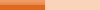 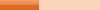 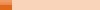 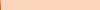 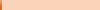 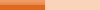 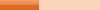 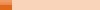 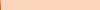 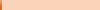 20.09.23. Pēc gerontopsihiatrijas nodaļas vadības iniciatīvas tika uzsākts neformālās izglītības apmācību cikls gerontopsihiatrijas nodaļā ar mērķi: 1. Veicināt veselīgas un drošas darba vides veidošanu nodaļā; 2. Veicināt un pilnveidot komunikācijas prasmes nodaļā;3. Nostiprināt un veicināt komandas darba principus.Nodarbības plānotas 1 x mēnesī.Galvenie apmācības virzieni:Darbinieku kompetences, iespējas;Nodaļas darba plānošana;Vadības stili, formālie un neformālie līderi, to loma komandas darbā;Veselība, to ietekmējoši faktori, veselības veicināšana darbā;Komandas darba veidošana un nozīme;Mobings, tā atpazīšana, ietekme uz indivīdu un sekas;Cilvēku tipi; Sociālā saspēle mērķu sasniegšanā ( resursi, attiecības, rezultāts ( RAR));Saskarsme;Konflikti, to risināšanas veidi, Motivācija;Precīzas informācijas nodošanas nozīme.Pasākumi Sabiedrības darbības efektivitātes uzlabošanāPārskata perioda 17.janvārī tika veikta iekšējā kontrole 2. un 3. akūtās psihiatrijas nodaļās pēc izstrādātā metodiskā palīgmateriāla “Medicīniskās dokumentācijas, ārstniecisko izmeklējumu un konsultāciju “čekliste” akūtās psihiatrijas nodaļās pacientiem ar tiesas lēmumu noteiktu medicīniska rakstura piespiedu līdzekli – ārstēšanos VSIA “Slimnīca “Ģintermuiža”” ar mērķi uzlabot ārstēšanas, aprūpes, slimību profilakses un medicīniskās dokumentācijas ierakstu kvalitāti, kā arī pilnveidotu nodaļas darba organizāciju, nosakot plānoto darbu termiņus, atbildīgās personas. Izmantojot “instrumentu”, nodaļas vadībai ir iespēja veikt iekšējo procesu auditu un ilgtermiņā izvērtēt, vai izvirzītie mērķi ir sasniegti. Šis bija jau trešais audits kopš “čekliste” tika izveidota un pielietota. Sasniegtie rezultāti liecina par to, ka šis palīgmateriāls būtiski disciplinē, uzlabo nodaļu medicīnisko dokumentu ierakstu kvalitāti un darba plānošanu saistībā ar pacientu ārstēšanu, aprūpi un novērošanu dinamikā. No maksimāli iespējamiem 50 punktiem abās nodaļās tika iegūti 33 punkti. Turpmākā periodā vairāk uzmanība jāpievērš pašdisciplīnai kategorijā – iekšējā kontrole. Rezultāti tika analizēti nodaļas vadības un personāla līmenī. Tika izteikti ierosinājumi un veidi kā  veicināt pašdisciplīnu un uzlabot rādītājus nākamajā ceturksnī. Nākamais pārbaudes termiņš noteikts š.g. maijā.Augusta mēnesī notika 4 iekšējais audits pielietojot izstrādāto “cenklisti” 2. un 3. akūtās psihiatrijas nodaļās. No maksimāli iespējamiem 50  punktiem 2 APN tika iegūti 30, kas ir par 3 punktiem mazāk nekā iepriekšējā auditā. Pasliktinājušies rādītāji ārstu ( par 4 punktiem) un māsu palīgu ( par 1 punktu) dokumentācijas kategorijā. Kategorijā – māsu dokumentācija rādītāji uzlabojušies par 1 punktu. Iekšējā nodaļas ikmēneša paškontrole vēl joprojām netiek veikta. Rezultātu kritums skaidrojams ar ārstu trūkumu un lielo noslodzi. Māsu palīgiem intensīvi palielinājusies darba noslodze vairāku māsu palīgu darba nespējas dēļ.No maksimāli iespējamiem 50 punktiem 3APN tika iegūti 39 punkti, kas ir par 6 punktiem vairāk. Rezultāti uzlabojušies iekšējās paškontroles un māsu palīgu dokumentācijas kategorijās.SIA “Hydrox” š.g. 10. februārī VSIA “Slimnīcai ‘”Ģintermuiža”’ aprobācijai uz vienu mēnesi piegādāja bezmaksas SafeR® Syringe jauna tipa šļirces un adatas, kas maksimāli samazina darba vides riska faktorus ( nelaimes gadījumu riski jeb t.s. mehāniskie un traumatisma riska faktori (saduršanās ar asiem priekšmetiem (piemēram, adatām, skalpeļiem u.tml.) un bioloģiskie faktori (B un C hepatīts, HIV/AIDS, tuberkuloze u.tml.), kas ietekmē vai var ietekmēt veselības aprūpē nodarbināto stāvokli. SafeR® ir automātiski ievelkama adata ar drošības mehānismu, kas paredzēta, lai nodrošinātu drošu, precīzu un uzticamu metodi šķidrumu aspirācijai un šķidrumu injekcijai tieši pēc uzpildīšanas. To paredzēts lietot zāļu ievadīšanai ādā, zemādā un muskulī. Šļircei pēc adatas pievienošanas darbojas pasīvais drošības mehānisms, kas pēc lietošanas ievelk un notur piesārņoto adatu, novēršot iespējamu inficēšanos, ko izraisa adatas dūriena radītās traumas un šļirces atkārtota lietošana. Adatas ievilkšanu ar vienu roku aktivizē šļirces lietotājs. Aprobācijas rezultāti tiks apkopoti un analizēti kopā ar šļirču ražotājiem š.g. aprīļa mēnesī.27.09.23. notika atkārtota tikšanās ar SIA “Hydrox” pārstāvjiem, kas prezentēja SafeR® Syringe  jaunas pilnībā uzlabotas šļirces ar automātiski ievelkamas adata drošības mehānismu. Balstoties uz VSIA “Slimnīca “Ģintermuiža”” veiktās aprobācijas konstruktīviem, pierādījumos balstītiem rezultātiem ( aprobācija notika no 10.02.2023. – 31.03.2023.), kas tika iesniegti ražotājam un izdiskutēti iepriekšējā tikšanās reizē š.g. aprīļa mēnesī, tika pilnībā no jauna izveidota šļirce, kurai novērsti visi aprobācija uzrādītie trūkumi. Firmas vadība izteica pateicības vārdus par nopietno attieksmi aprobācijas laikā un iegūto rezultātu apkopojumu, uz ko tika balstīts jaunās, uzlabotās šļirces izgatavošanas tehnoloģiskais process.Novembrī plānots uzsākt otro aprobācijas etapu jaunajām  SafeR® Syringe šļircēm.Laika periodā no 21.02.2023. – 02.03.2023. VSIA “Slimnīca “Ģintermuiža”” tika veikta “Darba kvalitātes, higiēniskā un pretepidēmiskā režīma prasību ievērošanas un medikamentu aprites” kompleksa pārbaude stacionāra nodaļās, GVAAC un ISASRN. Rezultāti tika analizēti katras nodaļas vadības ietvaros pēc pārbaudes akta saņemšanas, kā arī ieteikumi un nepilnības tika pārrunāti tūlītēji pārbaudes laikā. Atsevišķos gadījumos tika veikts izglītojoši skaidrojošais darbs konkrētiem darbiniekiem. Pēc pārbaudes komisijas ieteikumiem, konkrētā struktūrvienībā virsmāsai bija jānoorganizē nodaļas māsu sapulce, kurā izmantojot mācīšanās sistēmas pamatprincipus, jāveic kļūdu analīze par māsu dokumentācijas aizpildīšanu.  Kļūdu analīzi veica virsmāsa izglītības un aprūpes kvalitātes jautājumos. Sapulcē piedalījās arī nodaļas vadītāja. Sabiedrība turpina nodrošināt medikamentu aprites elektroniskās uzskaites sistēmas (Palma medical) izmantošanu.Pārskata periodā adaptēta DVS Namejs un uzsākta tā lietošana administrācijā.Vadības līmenī tiek pielietots datu analīzes rīks BI.Sabiedrība veic regulāru kvalitātes un darbības efektivitātes rādītāju monitorēšanu, analīzi un dizainēšanu atbildīgo speciālistu līmeņos.Ieteikumi Sabiedrības turpmākās darbības uzlabošanai un risku mazināšanaiSabiedrība turpina mērķtiecīgi veikt galveno procesu analīzi, lai savlaicīgi identificētu riskus, to līmeni un iespējamo ietekmi.Notiek nepārtraukta Sabiedrībā nodarbināto noslodzes efektivitātes pārraudzīšana, lai samazinātu virsstundu rašanos riskus, kā arī kontrolētu cilvēkresursu efektīvu izmantošanu.Tiek monitorēti pakalpojumu sniegšanas efektivitātes rādītāji un veikta pakalpojuma uzskaites dokumentu analīze un kvalitātes kontrole.Rādītājs2022.gada 9 mēn.fakts2023.gada plāns2023.gada 6 mēn.faktsKopējais stacionāro gultu skaits (perioda beigās)269269269Praktizējošo ārstu (bez zobārstiem un rezidentiem) un praktizējošo māsu skaita attiecība41/11237/10637/106Iestādē strādājošo ārstniecības personu vecuma grupā 25-40 gadiem īpatsvars no kopējā iestādē strādājošo ārstniecības personu skaita, %262625Vidējais ārstēšanās ilgums, dienas222323Gultu noslodze, %737776Pacientu ar šizofrēniju, šizotipiskiem traucējumiem vai murgiem neatliekama atkārtota stacionēšana 30 dienu laikā tajā pašā stacionārajā ārstniecības iestādē,%32/12%112/15% (gada rādītājs)87/18.8%Uz mājām izrakstīto pacientu, kuri atkārtoti hospitalizēti tajā pašā vai nākamajā dienā (neieskaitot pacientus, kuriem nākamā hospitalizācija ir aprūpe vai rehabilitācija), skaits un īpatsvars, %13/0.79%26/0.79% (gada rādītājs)22/0.89%Letalitāte stacionārā, %0.670.620.45Pakalpojumu veidi2022.g. fakts2023.g. plāns2023.g. faktsNovirze pret 2022.g.Novirze pret plānuStacionārie veselības aprūpes pakalpojumi6 420 1886 652 7826 635 431+215 243-17 351Ambulatorie veselības aprūpes pakalpojumi734 437685 832713 366-21 071+27 534Sociālā aprūpe un sociālā rehabilitācija1 054 0561 255 9301 249 870+195 814-6060Rezidentu apmācība369 890306 023265 669-104 221-40 354Uzņēmuma nopelnītie līdzekļi186 776177 843204 409+17 633+26 566Galvenie izdevumu veidi2022.g. fakts2023.g. plāns2023.g. faktsNovirze pret 2022.g.Novirze pret plānuAtalgojums5 758 4725 821 7076 067 415+308 943+245 708Darba devēja valsts sociālās apdrošināšanas obligātās iemaksas, slimības nauda u.c.1 520 4081 494 4811 548 833+28 425+54 352Pakalpojumi452 798651 498624 933+ 172 135-26 565Medikamenti, medicīnas preces, dezinfekcijas līdzekļi223 920192 775209 550-14 370+16 775Pārtikas produkti222 521257 880257 021+34 500-859Preču un materiālu iegāde245 495169 51881 302-89 651-23 790Ilgtermiņa ieguldījumu nolietojums205 254219 826143 766+8 502+496Pārējie izdevumi (med.pakalpojumi citās ārstn.iestādēs, nodokļi)45 01340 28732 072+864+5 079Nr.p.k.NosaukumsIzdevumu EKK2019.gada faktiskie izdevumi, euro2022.gada faktiskie izdevumi, euro2023.gada faktiskie izdevumi, euroIzmaiņas pret 2022.gadu, euroNr.p.k.NosaukumsIzdevumu EKK2019.gada faktiskie izdevumi, euro2022.gada faktiskie izdevumi, euro2023.gada faktiskie izdevumi, euroIzmaiņas pret 2022.gadu, euro1Elektroenerģija222371 430126 907100 528-26 3792Dabasgāze 232180 422103 850--103 8503Siltumenerģija2221-13 792169 698+155 9064Ūdens un kanalizācija222236 69133 37047 160+13 790KOPĀ188 543277 919317 386+39 467Ieguldījumu pozīcija2022.g. fakts2023.g. plāns2023.g. faktsNovirze pret 2022.g.Novirze pret plānuNemateriālie ieguldījumi (licences)270581480+210-101Nekustamais īpašums29 804651 543318 670+288 866-332 873Tehnoloģiskās iekārtas19 27200-19 272-Pārējie pamatlīdzekļi53 62651 75524 744-28 882-27 011Datortehnika23 11824 75017 283-5 835-7 467Kopā126 090728 629361 177+235 087-367 452NVD līguma stacionārās veselības aprūpes programmasFaktiski ārstēto pacientu skaits 2022.gadāPlānotais pacientu skaits līgumā 2023.gadā (27.09.2023.redakcija) Faktiski apmaksāto + neapmaksāto pacientu skaits 2023.gadāNovirze pret 2022.gaduPsihiatriskā palīdzība, tai skaitā pēc tiesas lēmuma1 5651 5441537/37+9Psihiatriskā palīdzība bērniem305352308+3Narkoloģija445413408/10-27Narkomānu rehabilitācija stacionārā (pieaugušajiem)251512-13Narkomānu rehabilitācija stacionārā bērniem323729-3Obligātā narkoloģiskā palīdzība bērniem pēc bāriņtiesas lēmuma11413+12Minesotas programma stacionārā108108103-5Kopā2 4812 4832 410/+47-24COVID-19 pacientu ārstēšana46---Ergo-terapeitsFizio-terapeitsMūzikas terapeitsDrāmas terapeitsDeju un kustību terapeitsVizuāli plastiskās mākslas terapeitsPsihologsAudio-logopēdsDiennakts stacionārs24323261Dienas stacionārs12211141Ambulatori0111*1*2*11Pakalpojuma veidsFaktiski ārstēto/apmeklējumu pacientu skaits 2022.gadāPlānotais pacientu/apmeklējumu skaits līgumā 2023.gadāFaktiski ārstēto pacientu/apmeklējumu skaits 2023.gadāNovirze pret 2022.gaduNeiroelektrofizioloģiskie funkcionālie izmeklējumi390400408+18Psihiatrisko slimnieku ārstēšana psihiatriskā profila dienas stacionārā195318872337+384Narkologa pakalpojumi398938953934-55Psihiatra pakalpojumi9045*tāmes finansējums8972-73Tiesu psihiatriskā un psiholoģiskā ekspertīze666363-3Metadona aizvietojoša terapija16 15916 65014 403-1756Darbinieku kategorija2022.gada fakts/bez covid piemaksām2023.gada plāns2023.gada faktsMK not.Nr. 555, tarifā līdz 01.04.2023MK not.Nr. 555, tarifā no 01.04.2023Novirze pret 2022.g.(bez covid piemaksām)Ārsti, tai skaitā funkcionālie speciālisti2824/26773032287319632083+196Ārstniecības un pacientu aprūpes personāls1776/16381745179411831303+156Ārstniecības un pacientu aprūpes atbalsta personāls1046/97711241087745865+110Administrācija215925282489xx+330Pārējie darbinieki918/8961024984xx+88